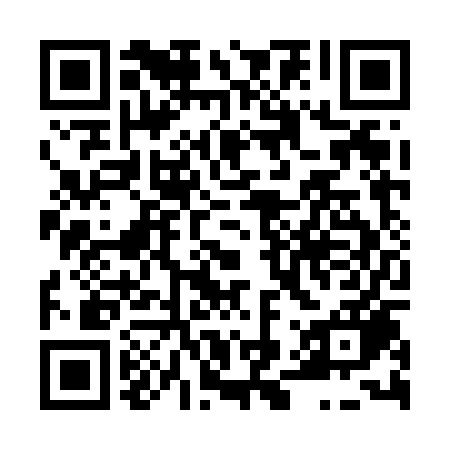 Prayer times for Blazenice, Czech RepublicWed 1 May 2024 - Fri 31 May 2024High Latitude Method: Angle Based RulePrayer Calculation Method: Muslim World LeagueAsar Calculation Method: HanafiPrayer times provided by https://www.salahtimes.comDateDayFajrSunriseDhuhrAsrMaghribIsha1Wed3:205:3812:596:048:2110:302Thu3:175:3712:596:058:2210:323Fri3:145:3512:596:068:2410:354Sat3:115:3312:596:078:2510:385Sun3:075:3212:596:088:2710:416Mon3:045:3012:596:098:2810:437Tue3:015:2812:596:108:3010:468Wed2:585:2712:596:118:3110:499Thu2:555:2512:596:128:3310:5210Fri2:525:2412:596:138:3410:5511Sat2:485:2212:596:138:3610:5812Sun2:455:2112:586:148:3711:0013Mon2:435:1912:586:158:3811:0314Tue2:425:1812:586:168:4011:0615Wed2:425:1612:586:178:4111:0716Thu2:415:1512:596:188:4311:0817Fri2:415:1412:596:188:4411:0818Sat2:405:1312:596:198:4511:0919Sun2:405:1112:596:208:4711:1020Mon2:395:1012:596:218:4811:1021Tue2:395:0912:596:228:4911:1122Wed2:395:0812:596:228:5111:1123Thu2:385:0712:596:238:5211:1224Fri2:385:0612:596:248:5311:1325Sat2:375:0512:596:258:5411:1326Sun2:375:0412:596:258:5511:1427Mon2:375:0312:596:268:5711:1428Tue2:375:0212:596:278:5811:1529Wed2:365:011:006:278:5911:1530Thu2:365:001:006:289:0011:1631Fri2:364:591:006:299:0111:16